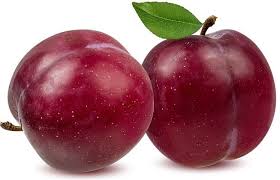 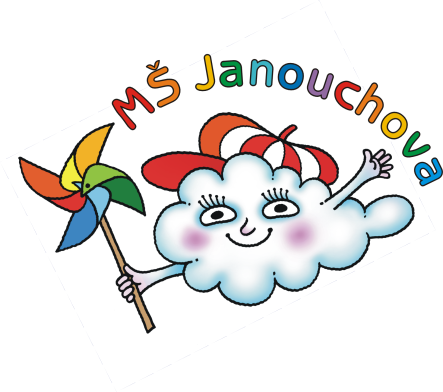 JÍDELNÍ LÍSTEKOD 11. 10. 2021 DO 15. 10. 2021STRAVA JE URČENA K OKAMŽITÉ SPOTŘEBĚ.ZMĚNA JÍDELNÍČKU JE VYHRAZENA.Pavla Maršálková			Helena Zímová		Šárka Ryšavávedoucí kuchařka			vedoucí kuchařka		vedoucí školní jídelnyjídelna Janouchova		jídelna ModletickáČerstvé ovoce, zelenina a bylinky jsou v jídelním lístku zvýrazněny modře.Dbáme na dodržování pitného režimu, po celý den je dětem nabízen mírně oslazený ovocný čaj a voda.PŘESNÍDÁVKAOBĚDSVAČINApomazánka z tuňáka, chléb, bluma, čaj s citrónem(1,4)polévka z podzimní zeleninybílé fazolky po florentinsku, pečivo, ovocný čaj(1,7,9)chléb, pomazánkové máslo s pažitkou, kedlubna, mléko(1,7)žitný chléb, avokádová pomazánka s lučinou, rajčátko, mlékokapustová polévkavepřové nudličky na žampiónech, rýže, hruška, ovocný čaj(1)ovocný jogurt, rohlík, hroznové víno, ovocný čaj(1,7)chléb, medové máslo, banán, mléko(1,7)květáková polévka s krupicí a vejcismažený kuřecí řízek, brambor, zeleninový salát s bulgurem, ovocný čajdalamánek, mrkvová pomazánka s ředkvičkami, čaj, mléko(1,7)houska, sýrová pomazánka s mrkví a řapíkatým celerem, okurka, mléko(1,7)hovězí vývar se zeleninou a kuskusemhovězí vařené maso, rajská omáčka, těstoviny, jablko, čaj(1,9)obložený chléb s vařeným vejcem a kapií, ovocný čaj(1,3)chléb s máslem, plátkový sýr, paprika, mléko(1,7)pórkový krém s houstičkourybí karbanátky pečené v troubě, bramborová kaše, mrkvový salát s jablky, ovocný čaj(1,3,4,7,9)tvarohový koláček, hroznové víno, ovocný čaj(1,7)